Teknologi InformasiLAPORAN PENELITIAN TERAPAN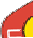 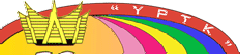 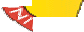 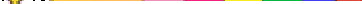 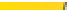 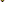 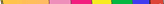 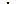 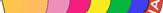 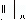 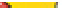 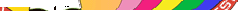 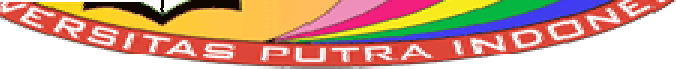 Desaign dan Implementasi Sistem Informasi Penjualan Berbasis Website Pada Toko Celcius House Of Original Padang.TIM PENGUSUL :Ketua : Raja Ayu Mahessya, S.Kom, M.Kom / NIDN : 1023119001Anggota : Mutiana Pratiwi, S.Kom, M.Kom / 1026059101UNIVERSITAS PUTRA INDONESIA YPTK PADANGAgustus 2018Lembaran Pengesahan ProposalLEMBARAN PENGESAHAN PENGAJUAN PROPOSAL PENELITIAN PENGABDIAN MASYARAKATUNIVERSITAS PUTRA INDONESIA “YPTK” PADANGJudul DESAIGN DAN IMPLEMENTASI SISTEM INFORMASI PENJUALAN BERBASIS WEBSITE PADA TOKO CELCIUS HOUSE OF ORIGINAL PADANGKetua PelaksanaNama			: Raja Ayu Mahessya, S.Kom,M.KomNIDN			: 1023119001Pangkat/golongan	: Penata(3C)Jabatan Pendidikan	: DosenFakultas		: Ilmu KomputerJurusan			: Teknik InformatikaEmail			: ayumahessya@upiyptk.ac.idNo. Telp/HP		: 085264454350PersonaliaAnggota Pelaksana	: 1orgAnggota I		: Mutiana Pratiwi,M.komAnggota II		: Jangka waktu 		: Satu tahun ( 1 )Bentuk Kegiatan	: Pelatihan dan Uji KompetensiSifat Kegiatan		: Pendidikan dan LatihanSumber dana 		: MandiriMengetahui, 					Padang, 12 Juli 2018Mengetahui,Ketua Jurusan			   					 Ketua Pelaksana    								,Rini Sovia,S.Kom,M.kom					Raja Ayu Mahessya,S.kom,M.Kom NIDN : 1005047601							NIDN : 1023119001Mengetahui,Dekan Fakultas Ilmu KomputerUniversitas Putra Indonesia “YPTK” PadangDr.Julius Santony,S.Kom,M.KomNIDN : 1029077301DAFTAR ISIHALAMAN JUDULRINGKASANPenelitian ini membahas sistem informasi penjualan online yang didukung dengan database MySQL dengan bahasa pemprograman PHP. Dari penelitian yang dilakukan pada toko celcius house of original Padang dapat disimpulkan bahwa sistem lama yang digunakan tidak efektif disebabkan proses yang dilakukan memakan waktu dan tempat sehingga membuat kinerja pegawai yang kurang efisien. Setelah dilakukan penelitian pada toko celcius house of original Padang dengan metode penelitian yang dimulai dari field research, library research, dan laboratory research, dapat disimpulkan bahwa sistem informasi yang digunakan masih belum optimal. Oleh karena itu dilakukan rancangan desain output, desain input, desain file dan aliran program dari sistem yang baru. Hasil dari analisis tersebut diterapkan kedalam suatu program aplikasi penjualan online. Sistem informasi baru yang dirancang diharapkan dapat meningkatkan kualitas informasi dan kinerja di masa yang akan datang.Kata Kunci : Sistem Informasi, Php, MySql. Toko OnlineBAB I PENDAHULUANLatar BelakangSehubungan dengan meningkatnya kebutuhan dan kesadaran masyarakat tentang efektivitas waktu kerja menuntut terpacunya perkembangan teknologi informatika. Oleh karena itu pengolahan data secara manual dirasakan sudah mulai ketinggalan. Komputer tidak lagi sematamata digunakan untuk pengolahan data (work processing), mengolah data pada data dalam lembaran kerja (spread sheet) dan database pada skala lokal. Komputer juga digunakan untuk komunikasi data, maksudnya tukar menukar data dapat terjadi antar komputer dan bisa membentuk jaringan dalam ruang yang sama, antar gedung, kota, bahkan antarnegara sehingga terjadi hubungan antar jaringan secara global yang diistilahkan dengan internet. Penggunan internet sungguh tak asing lagi dikalangan masyarakat kita, baik yang menggunakan internet untuk proses pencarian informasi, bertukar data, main games, sampai proses jual beli. (Ikhsan, 2014) Toko Celcius Padang merupakan salah satu bidang usaha yang bergerak dibidang jasa distributor pakaian secara eceran. Dilihat dari kebutuhannya, took ini sudah sangat membutuhkan suatu rancangan sistem yang diharapkan dapat memperlancar transaksi penjualan pada tokomedia yang dapat mendukung untuk meningkatkan pelayanan terhadap konsumen sehingga konsumen dapat memperoleh informasi yang terbaru tentang toko ini.Tujuan PenelitianTujuan umum yang ingin dicapai dari penelitian ini adalah :Melakukan analisa pemasaran produk Mengembangkan aplikasi berbasis website untuk penjualan produkMenerapkan aplikasi berbasis website pada toko celcius house of original padang.Manfaat PenelitianHasil Penelitian ini diharapkan dapat digunakan sebagai sarana untuk meningkatkan pemasaran di era teknologi 4.0.Batasan MasalahDengan mempertimbangkan faktor-faktor yang berpengaruh terhadap penelitian ini, maka diambil batasan-batasan sebagai berikut:Melakukan analisa pemasaran produk hanya di toko celsius house of original padangMembangun Aplikasi berbasis websiteBAB II TINJAUAN PUSTAKAKonsep Dasar Sistem Dalam kehidupan sehari-hari di era teknologi komputerisasi saat ini, kita sering mendengar istilah sistem. Misalkan sistem komputer, sestem operasi, sistem informasi, sistem geografis, sistem akademis dan lainya. Bahkan di sadari maupun tidak, kita sering menggunakan atau memanfaatkan layanan yang di berikan oleh sistem tersebut. Kita juga terbantu dengan adanya sistem tersebut. Sistem didefenisikan sebagai sekumpulan prosedur yang saling berkaitan dan saling terhubung untuk melakukan suatu tugas secara bersamaan. (Pratama, 2014) Secara garis besar, sebuah sistem informasi terdiri dari tiga komponen utama sistem komputer. Seperti gambar (Ikhsan & Kurniawan, 2015) : 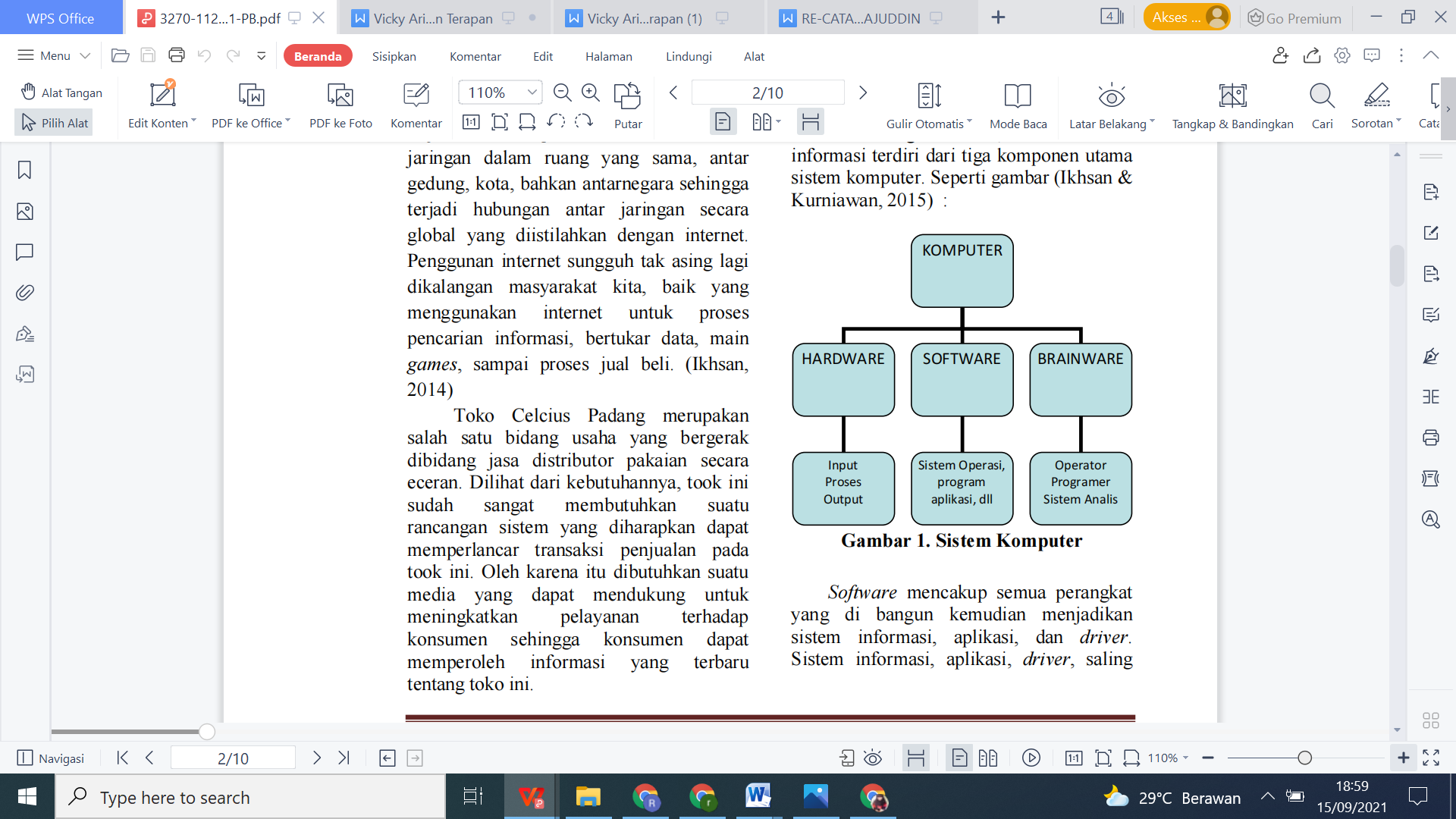 Gambar 1. Sistem KomputerSoftware mencakup semua perangkat yang di bangun kemudian menjadikan sistem informasi, aplikasi, dan driver. Sistem informasi, aplikasi, driver, saling bekerja sama agar komputer dapat berjalan dengan baik. Hardware mencakup perangkat keras (motherboar, processor, VGA dan lainya) yang disatukan di sebuah komputer. Brainware mencakup kemampuan otak manusia yang mencakup ide, pemikiran, analsis di dalam menciptakan dan menggabungkan hardware dan software. Penggabungan software dan hardware dengan bantuan brainware ini dapat menciptakan sebuah sistem yang bermanfaat bagi pengguna. Konsep Dasar Informasi Setiap hari kita selalu mendengarkan informasi. Informasi ini kita peroleh baik di media cetak (koran, majalah, buku) maupun media elektronik (internet, televisi, radio). Informasi yang kita terima dapat berupa informasi yang benar apa adanya. Namun tidak sedikit kita memperoleh juga informasi yang salah dan menyesatkan. Dalam hal ini kita sebagai penikmat informasi perlu leih cerdas dan bijak didalam memilah informasi yang di peroleh. Informasi merupakan hasil pengolahan data dari suatu atau berbagai sumber yang kemudian diolah sehingga memberikan nilai, arti, dan manfaat. Proses pengelolaan ini memerlukan teknologi seperti komputer dan jaringan komputer. (Pratama, 2014) Kualitas dari suatu informasi dilihat dari tiga hal: pertama, Informasi harus akurat (accurate), berarti informasi harus bebas dari kesalahan-kesalahan dan tidak bisa menyesatkan. Kedua, Tepat waktunya (inteliness), berarti informasi yang datang pada penerima tidak boleh terlambat. Karena informasi merupakan landasan didalam pengambilan keputusan. Dan ketiga, Relevan (relevance), berarti informasi tersebut mempunyai manfaat untuk pemakai. SistemInformasi Menurut Saraswati (2013), sistem informasi adalah suatu system didalam suatu organisasi yang mempertemukan kebutuhan pengolahan transaksi harian yang mendukung fungsi operasi organisasi yang bersifat manajerial dengan kegiatan strategi dari suatu organisasi untuk dapat menyediakan kepada pihak luar tertentu dengan laporan-laporan yang diperlukan. Dan menurut Liatmaja danWardati (2013), Sistem Informasi merupakan suatu sistem yang tujuannya menghasilkan informasi. Informasi adalah data yang diolah menjadi bentuk yang berguna bagi para pemakainya. Data yang diolah saja belum cukup menjadi informasi. Untuk menjadi suatu informasi, data yang diolah tersebut harus berguna bagi penggunanya. (Nanda, 2017) Mysql Mysql adalah salah satu jenis database server yang sangat terkenal. Menggunakan sql sebagai bahasa dasar untuk mengakses databasenya. Selain itu, ia bersifat open source (anda tidak perlu membayar untuk menggunakannya) pada berbagai platform (kecuali untuk jenis enterprise, yang bersifat komersial).Personal home page (PHP) Menurut dokumen resmi PHP, PHP merupakan singkatan dari PHP Hypertext Preprocessor. Ia merupakan bahasa berbentuk skrip yang ditempatkan dalam server. Hasilnyalah yang dikirimkan ke klien, tempat pemakai menggunakan browser. Xampp Xampp adalah satu paket komplit web server yang mudah dipasang berbagai system operasi. Dalam paketnya sudah terkandung Apache (web server), MySQL (database), PHP (sever side scripting), dan berbagai pustaka bantu lainnya. Xampp tersedia untuk linux, windows, macos maupun solaris sehingga sangat memudahkan membuat web server multiplatform. Website Word Wide Web (WWW) atau biasa disebut Web, merupakan salah satusumber daya internet yang berkembang pesat. Informasi Web didistribusikan melalui pendekatan hypertext, yang memungkinkan suatu teks pendek menjadi acuan untuk membuka dokumen yang lain. Menurut SeptimaRiyadi, Retnandi, & Deddy (2012), Web dapat diartikan sebagai kumpulan halaman yang menampilkan informasi data teks, data gambar diam atau gerak, suara, video dan atau gabungan dari semuanya, baik yang bersifat statis maupun dinamis yang membentuk suatu rangkaian bangunan yang saling terkait dimana masing-masing dihubungkan dengan jaringan-jaringan halaman. (Gunawan, Sofyan Redha, Ayu Mahessya)BAB IVMETODOLOGI PENELITIANPendahuluanPenelitian adalah suatu proses mencari sesuatu secara sistimatis dalam waktu tertentu dengan menggunakan metode ilmiah serta aturan yang berlaku. Dalam proses penelitian ini ditunjukan untuk lebih menganalisa dan mengetahui kondisi pemasaran dan membangun aplikasi berbasis webKerangka Kerja PenelitianTahapan Penelitian Disajikan Pada Gambar 5 Berikut :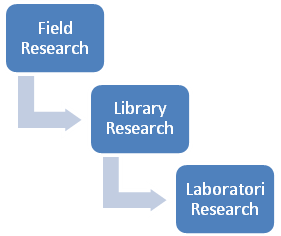 Gambar 1. Kerangka Kerja PenelitianPenelitian Lapangan (field research)Dalam penelitian lapangan ini merupakan observasi langsung ke tempat objek peneltian yaitu toko celcius house of original padang.Penelitian Perpustakaan (library research)Untuk melengkapi konsep dan teori tentang pemasaran dan penjualan, maka dilakukan penelitian perpustakaan dengan cara mencari referensi pendukung melalui buku-buku, jurnal-jurnal, e-book, blog, digital marketing, e- commerce, Media social. Data yang akan dianalisis dalam penelitian ini yaitu mengambil data Pelayanan konsumen, dan pemasaran Produk.Penelitian Laboratorium (laboratory research)Untuk melakukan pengujian terhadap penerapan sistem pendukung pengambilan keputusan, maka dilakukanlah penelitian laboratorium. Hal ini dilakukan agar Aplikasi berbasis web yang dibangun menghasilkan output maksimal yang diinginkan.BAB VHASIL DAN LUARAN 5.1 Perancangan Setelah tahap analisis sistem selesai dilakukan, maka analis sistem telah mendapatkan gambaran dengan jelas apa yang harus dikerjakan. Tiba waktunya sekarang bagi analis sistem untuk memikirkan bagaimana membentuk sistem tersebut. Tahap ini disebut dengan perancangan sistem. (Ismael, 2017) Use Case DiagramUse case diagram menjelas kan manfaat dari aplikasi jika dilihat dari sudut pandang orang yang berada diluar sistem (aktor). Diagram ini menunjukkan fungsionalitas suatu sistem atau kelas dan bagaimana sistem berinteraksi dengan dunia luar. Use Case diagram digunakan untuk mendapatkan functional requirement sebuah sistem. Use Case berisi apa yang dilakukan oleh sistem atau apa yang terjadi pada sistem, bukan bagaimana sistem melakukan. (Nanda, 2017b) 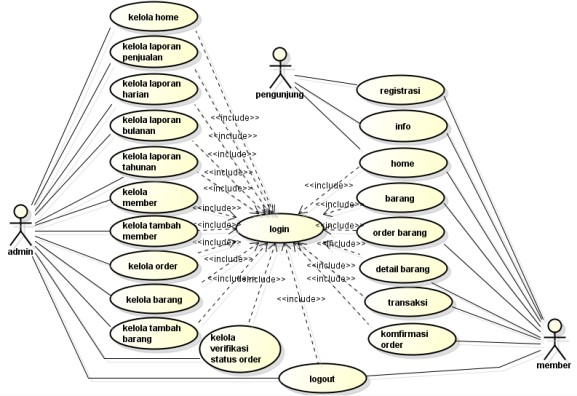 Gambar 2. Use Case DiagramClass Diagram Class diagram adalah sebuah spesifikasi yang jika di instansiasi akan menghasilkan sebuah objek dan merupakan inti dari pengembangan dan desain berorientasi objek. 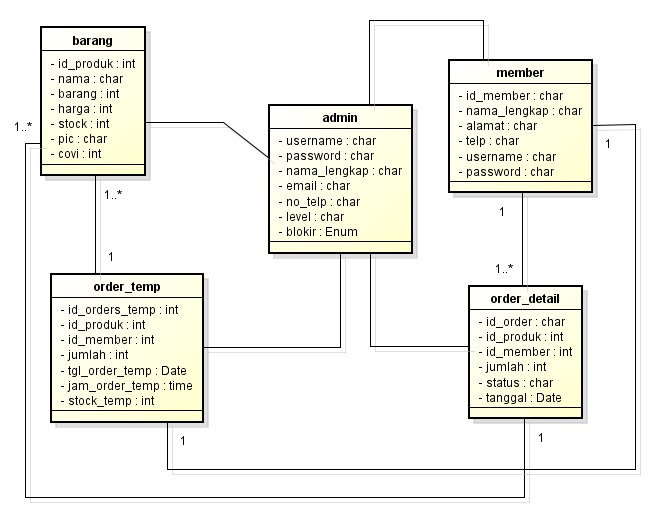 Gambar 3. Class DiagramActivity Diagram Activity diagram menggambarkan aktivitas sistem bukan apa yang dilakukan oleh aktor, jadi aktivitas yang dapat dilakukan oleh sistem.Activity Diagram User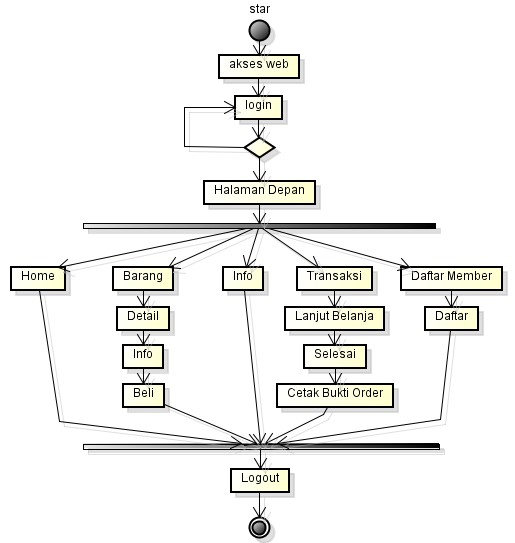 Gambar 5. Activity Diagram User Activity Diagram AdminImplementasi sistem merupakan tahap meletakan sistem supaya siap untuk dioperasikan. Di dalam implementasi sistem ada beberapa tahap yang harus dilakukan diantaranya adalah menerapkan rencana implementasi, melakukan kegiatan implementasi dan tindak lanjut implementasi. Untuk mengimplementasikan program aplikasi yang telah dirancang, maka diperlukan sebuah alat bantu berupa komputer, yang mana untuk mengoperasikan komputer itu sendiri yang memerlukan tiga buah komponen pendukung seperti hardware, software, dan brainware. Halaman Menu Utama Halaman home merupakan tampilan awal pada form menu utama. Pada tampilan menu utama atau home ini terdapat beberapa menu yang dapat diakses oleh user maupun pengunjung. Pilihan menu yang dapat diakses oleh user maupun pengunjung tanpa harus melakukan login antara lain : profil perusahaan, dan login. Tampilan form menu utama dapat dilihat pada gambar 7.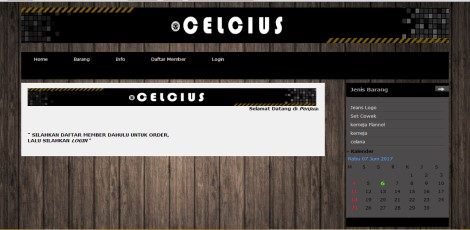 Gambar 7.Halaman Menu UtamaForm LoginForm Login merupakan form untuk masuk sebagai admin dan user, dimana user dan admin masuk sesuai dengan kapasitasnya masing-masing. Bentuk form login seperti pada gambar 8.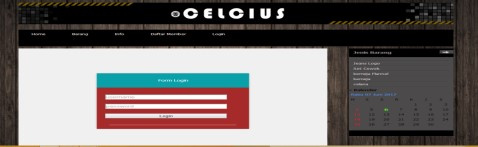 Gambar 8. Form LoginHalaman Awal AdminHalaman awal admin merupakan Halaman Web yang dikhususkan untuk admin sesuai dengan kapasitasnya. Tampilannya dapat dilihat pada Gambar 9.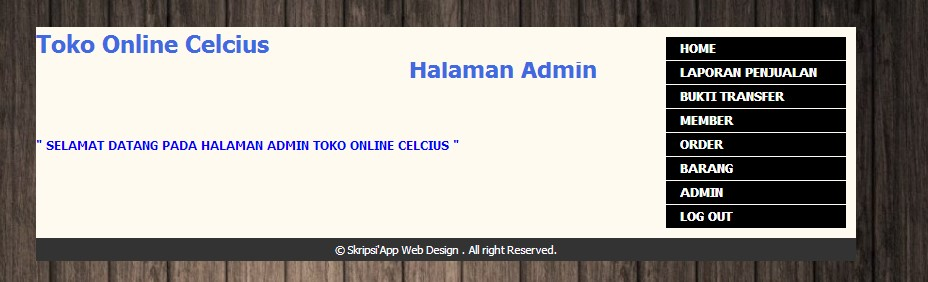 Gambar 9.HalamanAwal Admin Halaman Setting Akun Tampilan setting akun tersedia untuk admin yang akan melakukan pengentrian, mengedit dan untuk menghapus akun admin. Adapun form setting akun admin dapat dilihat pada gambar 10.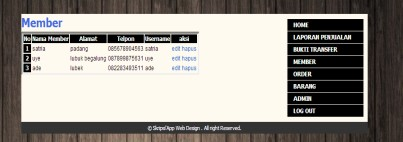 Gambar 10.Halaman Setting AkunHalaman Data User Tampilan form data user tersedia untuk admin yang akan melakukan pengentrian, melihat dan menghapus data user. Adapun form data user dapat dilihat pada gambar 11. 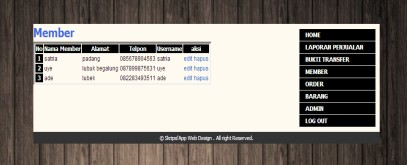 Gambar 11.Halaman Data UserHalaman Data BarangTampilan form data barang tersedia untuk admin yang akan melakukan pengentrian data-data perusahaan. Adapun form data barang dapat dilihat pada gambar 12. 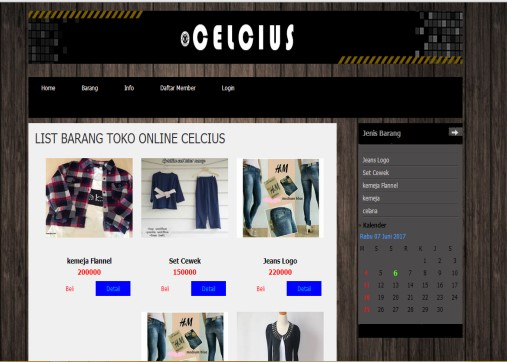 Gambar12. Halaman Data BarangHalaman Entry BarangTampilan form entry barang tersedia untuk admin yang akan melakukan pengentrian data-data perusahaan. Adapun form entry barang dapat dilihat pada gambar 13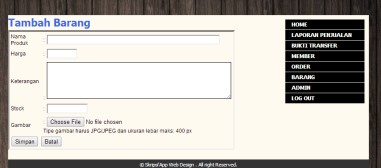 Gambar 13.Halaman Entry BarangHalaman Pencarian BarangTampilan form laporan semua barang tersedia untuk admin yang ingin melihat kembali semua laporan-laporan perusahaan yang sudah dientrikan. Tampilannya dapat dilihat pada gambar 15.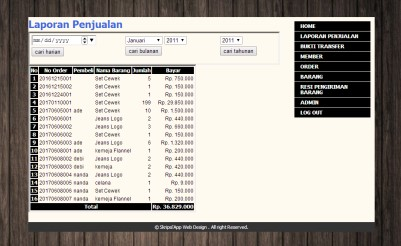 Gambar 15. LaporanSemuaBarangBAB VIKESIMPULAN DAN SARAN7.1 KESIMPULANAdapun kesimpulan yang dapat diambil dari penelitian ini adalah : Sistem informasi penjualan online ini dapat membantu kinerja pegawai dan pembeli di toko celcius house of original Padang, baik dalam hal pengolahan data order, data pelanggan, dan pengolahan data lainnya agar mudah mendapatkan informasi yang tepat, cepat, dan akurat. Sistem informasi ini juga mengurangi resiko kehilangan dan manipulasi data yang sebelumnya manual oleh pihak-pihak yang tidak bertanggung jawab. Karena sifatnya online dan dapat di akses di mana saja, akan mempermudah siapa saja untuk mengakses informasi setiap saat.7.2 SARANDalam penggunaan media pembelajaran untuk menunjang pembelajaran yang lebih baik, maka disaranka hal-hal sebagai berikut:PenelitiSebaiknya peneliti mampu mengembangkan media pembelajaran yang sesuai dengan kurikulum sehingga mampu menunjang pembelajaran siswa.PendidikSebaiknya Pendidik mampu memberikan pembelajaran secara implementatif agar ilmu yang diberikan dapat langsung terserap oleh mahasiswa dan dapat digunakan dalam sehari-hari.MahasiswaDengan adanya buku ajar mahasiswa juga dapat mempelajari secara nyata tentang implementasi sebuah teknologi informasi. DAFTAR PUSTAKAGunawan, I., Sofyan Redha, N., Ayu Mahessya, R., & Ikhsan. (2017). APLIKASI ARSIP DIGITAL BERBASIS WEB (STUDI KASUS : DINAS ARSIP DAN PERPUSTAKAAN DAERAH KOTA SAWAHLUNTO). J-Click, 4(1), 30– 37. Ikhsan. (2014). Pengendalian Kontrol PC Jarak Jah dengan Memanfaatkan Media Internet Berbasis Client Server. Teknoif, 2(1). Ikhsan. (2017). Rancang Bangun Sistem Otomatisasi Waktu Penangkaran Burung Walet Berbasis Mikrokontroller, 1(1), 43–49. Ikhsan, & Kurniawan, H. (2015). IMPLEMENTASI SISTEM KENDALI CAHAYA DAN SIRKULASI UDARA RUANGAN DENGAN MEMANFAATKAN PC DAN MIKROKONTROLER ATMEGA8. Teknoif, 3(1), 12–19. Ismael. (2017). Rancang Bangun Sistem Informasi Penyaluran Semen Padang Untuk Daerah Bengkulu Selatan di CV. Mutia Bersaudara. Jurnal EdikInformatika Penelitian Bidang Komputer Sains Dan Pendidikan Informatika, 3(2), 147–156. Nanda, A. P. (2017a). PERANCANGAN SISTEM INFORMASI AKADEMIS PONDOK PESANTREN DARUL’ULUM PADANG. J-Click, 4, 1–9. Nanda, A. P. (2017b). Perancangan Sistem Informasi Pelayanan Purna Jual P.T Star Cosmos Pada Authorized Service Cosmos (Asc) Padang. J-Click, 4(1), 10–16. Pratama, I. P. A. E. (2014). Sistem Informasi Dan Implementasinya. Informatika.Lampiran I. Biodata Ketua Tim Peneliti Ketua.DAFTAR RIWAYAT HIDUPIDENTITAS DIRI 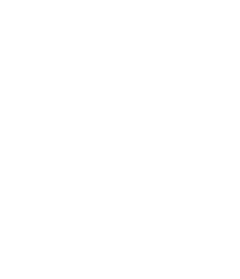 RIWAYAT PENDIDIKANPENGALAMAN PENELITIAN DALAM 5 TAHUN TERAKHIRPENGALAMAN PENGABDIAN KEPADA MASYARAKAT DALAM 5 TAHUN TERAKHIRPUBLIKASI ARTIKEL ILMIAH DALAM JURNAL DALAM 5 TAHUN TERAKHIRPEMAKALAH SEMINAR ILMIAH (ORAL PRESENTATION) DALAM 5 TAHUN TERAKHIRKARYA BUKU DALAM 5 TAHUN TERAKHIRPEROLEHAN HKI DALAM 5-10 TAHUN TERAKHIRPENGALAMAN MERUMUSKAN KEBIJAKAN PUBLIK/REKAYASA SOSIAL LAINNYA DALAM 5 TAHUN TERAKHIRJ. Penghargaan Dalam 10 Tahun Terakhir (dari pemerintah atau institusi lainnya)Semua data yang saya isikan dan tercantum dalam biodata ini adalah benar dan dapat dipertanggungjawabkan secara hukum Demikian biodata ini saya buat dengan sebenarnya untuk memenuhi salah satu persyaratan dalam pengajuan NIDN di Universitas Putra Indonesia “YPTK” Padang.								Padang, 6 November 2018Raja Ayu MahessyaNIDN:10231190011Nama Lengkap (dengan gelar) Raja Ayu Mahessya, S.Kom, M.Kom2Jenis KelaminPerempuan	3Jabatan FungsionalAsisten Ahli4NIP/NIK/Identitas lainnya5NIDN10231190016Scopus ID.7Orcid ID.8ResearcherID.6Tempat dan Tanggal LahirPadang, 23 November 19907EMailayumahessya@gmail.com 8Nomor Teleon/HP0852644543509Alamat KantorKampus Universias Putra Indonesia “YPTK” Padang , Jl. Raya Lubuk Begalung, Padang, Sumatera Barat  10WA / Sosmed08526445435012Mata Kuliah yang Diampu1.   Pemodelan dan Simulasi2.   Matematika Diskrit3.   Konsep Sistem Informasi4.   Pemograman Berbasis Objek (OOP)5.   Bahasa Pemrograman III (JAVA)S-1S-2S-3Nama Perguruan TinggiUniversitas Putra Indonesia YPTKUniversitas Putra Indonesia YPTKBidang IlmuSistem InformasiSistem InformasiTahun Masuk-Lulus2008-20122012-2013Judul Skripsi/Tesis/ DisertasiSistem Informasi Pengolahan Data Siswa Grahita Pada UPTD Panti Sosial Bina Grahita Hararapan Ibu (PSBGHI) Dengan Menggunakan Bahasa Pemrograman Netbeans Java 6.9.1Jaringan Syaraf Tiruan Menggunakan Algoritma Backpropogation Untuk Memprediksi Kecerdasan Siswa (Studi Kasus : LP3I Course Center Padang)Nama Pembimbing/ PromotorSilfia Andini, S.Kom, M.KomSri Rahmawati, S.Kom, M.Kom DR. Rusdiyanto RoestamDR. H. Sarjon Defit, S.Kom, M.ScNo.TahunJudul PenelitianPendanaanPendanaanNo.TahunJudul PenelitianSumberJlh (Juta Rp)2014Memprediksi Kecerdasan Siswa Menggunakan Jaringan Syaraf Tiruan Berbasis Algoritma Backpropagation (Studi Kasus Di Lp3i Course Center Padang)Mandiri2016Membangun Sistem Pakar Untuk Diagnosa Infeksi Virus Pada Anak Dengan Menggunakan Metode Forward ChainingDiktiRp.11.500.000,-2016Sistem Informasi Pengolahan Data Siswa Grahita Menggunakan Bahasa Pemrograman Java Netbeans (Studi Kasus Di Uptd Panti Sosial Bina Grahita Harapan Ibu (PSBGHI)) Mandiri2017Penerapan Queueing Theory Sistem Antrian Pendaftaran Bpjs Di Kota Bukittinggi Berbasis WebMandiri2017Pemodelan Dan Simulasi Sistem Antrian Pelayanan Pelanggan Menggunakan Metode Monte Carlo Pada Pt Pos Indonesia (Persero) Padang Mandiri2017Aplikasi Arsip Digital Berbasis Web (Studi Kasus : Dinas Arsip Dan Perpustakaan Daerah Kota Sawahlunto)  Mandiri2018Pembangunan Aplikasi Pemasaran Perumahan Developer Kota Padang Dengan Konsep Customer Relationship Managemen (CRM)DiktiRp.16.626.000No.TahunJudul Pengabdian Kepada MasyarakatPendanaanPendanaanNo.TahunJudul Pengabdian Kepada MasyarakatSumberJlh (Juta Rp)2015Pelatihan Pemanfaatan Teknologi Informasi Dan Komunikasi Untuk Meningkatkan Akhlakul Kharimah Generasi Muda Islam Dalam Kegiatan Pesantren Ramadhan Pemerintah Kota PadangUPI-YPTK102016Bakti Sosial Dan Sosialisasi Pengenalan Teknologi Informasi Bersama Ves Community Dan 1000 Guru Di Jorong Lambeh, Nagari Iv Koto, Kecamatan Palembayan, Kabupaten Agam, Propinsi Sumatera BaratUPI-YPTK10NoJudul Artikel IlmiahNama JurnalVolume/ Nomor/Tahun1.Memprediksi Kecerdasan Siswa Menggunakan Jaringan Syaraf Tiruan Berbasis Algoritma Backpropagation (Studi Kasus Di LP3I Course Center Padang)Majalah KomTekInfo-YPTK, UPI YPTK PadangISSN : 2356-0010, Volume 1 No.2 Desember 20142.Pengembangan Multimedia Interaktif Dalam Media Pembelajaran Mengenal Huruf Hijaiyah J-Click STMIK-AMIK Jayanusa PadangISSN : 2355-7958 Volume 4 No 2 Maret 2016Membangun Sistem Pakar Untuk Diagnosa Infeksi Virus Pada Anak Dengan Menggunakan Metode Forward ChainingJurnal Teknologi, UPI YPTK PadangISSN:2301-4474 Vol.6 No.2Sistem Informasi Pengolahan Data Siswa Grahita Menggunakan Bahasa Pemrograman Java Netbeans (Studi Kasus Di Uptd Panti Sosial Bina Grahita Harapan Ibu (PSBGHI)) LPPM Institut Teknologi PadangISSN:2338-2724 Vol 4 No 1Penerapan Queueing Theory Sistem Antrian Pendaftaran BPJS Di Kota Bukittinggi Berbasis WebEjurnal Kopertis 10E-ISSN: 2502-096XPemodelan Dan Simulasi Sistem Antrian Pelayanan Pelanggan Menggunakan Metode Monte Carlo Pada PT Pos Indonesia (Persero) Padang Jurnal Hang tuahE-ISSN: 2579 -3918Aplikasi Arsip Digital Berbasis Web (Studi Kasus : Dinas Arsip Dan Perpustakaan Daerah Kota Sawahlunto)  J-Click STMIK-AMIK Jayanusa PadangE-ISSN:2541-2469No.Nama Pertemuan Ilmiah/SeminarJudul Artikel IlmiahWaktu dan Tempat1234567No.Judul BukuTahunJumlah HalamanPenerbit1Dasar Robotika2018120Pustaka Galeri MandiriNo.Judul/Tema HKITahunJenisNomor P/ID1.2.No.Judul/Tema /Jenis Rekayasa Sosial Lainnya yang Telah DiterapkanTahunTempat PenerapanRespon MasyarakatNo.Jenis PenghargaanInstitusi Pemberi PenghargaanTahun1.2.